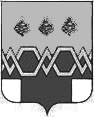 А Д М И Н И С Т Р А Ц И ЯМ А К С А Т И Х И Н С К О Г О   Р А Й О Н А Т В Е Р С К О Й  О Б Л А С Т ИП О С Т А Н О В Л Е Н И ЕОт   23. 04. 2020                                                                                                         № 128-1-паО внесении изменений в муниципальную программу Максатихинского района Тверской области «Развитие системы дошкольного, общего и дополнительного образования муниципального образования «Максатихинский район» на 2020 – 2025  годы», утвержденную постановлением администрации Максатихинского района от 08.11.2019 года № 499-па»В связи с изменением бюджетных ассигнований и на основании Федерального закона  от 06.10.2003 года  №131-ФЗ «Об общих принципах организации местного самоуправления в Российской Федерации», Устава муниципального образования Тверской области «Максатихинский район», постановления администрации Максатихинского района от 31.10.2017 года № 466 - па «О порядке принятия решений  о разработке муниципальных программ, формирования, реализации, определения критериев и проведения оценки эффективности реализации муниципальных программ Максатихинского района Тверской области и городского поселения поселок Максатиха», решения Собрания депутатов Максатихинского района Тверской области от 28.04.2020 г. № 113 «Об утверждении Положения о бюджетном процессе в Максатихинском районе Тверской области»,  администрация Максатихинского района Тверской области                                                              ПОСТАНОВЛЯЕТ:1. Утвердить прилагаемые изменения, которые вносятся в муниципальную программу Максатихинского района Тверской области «Развитие системы дошкольного, общего и дополнительного образования муниципального образования «Максатихинский район» на 2020 – 2025 годы», утвержденную постановлением администрации Максатихинского района Тверской области от 08.11.2019 № 499 -па «Об утверждении муниципальной программы Максатихинского района Тверской области «Развитие системы дошкольного, общего и дополнительного образования муниципального образования «Максатихинский район» на 2020 – 2025 годы».2. Контроль за исполнением настоящего постановления возложить на начальника Управления образования  администрации Максатихинского района.3. Настоящее постановление вступает в силу с момента подписания и подлежит размещению на официальном сайте администрации Максатихинского района.Глава Максатихинского района                                                                                 К.Г. ПаскинМуниципальная программа Максатихинского района Тверской области«Развитие системы дошкольного, общего и дополнительного образования муниципального образования  «Максатихинский район»на 2020 - 2025 годы»п. Максатиха 2019 годПАСПОРТмуниципальной программы Максатихинского района Тверской области «Развитие системы дошкольного, общего и дополнительного образования муниципального образования  «Максатихинский район»на 2020-2025 годы»Раздел 1Общая характеристика сферы реализациимуниципальной программыПодраздел I Общая характеристика сферы реализации муниципальной программы и прогноз её развитияОсновными документами, определяющими стратегию развития системы муниципального образования, являются Федеральный закон «Об образовании в Российской Федерации», Национальная доктрина образования в Российской Федерации на 2000 – 2025 гг., указ Президента России «О национальных целях и стратегических задачах развития Российской Федерации на период до 2024 года», Национальный проект «Образование», поручения и ежегодные послания Президента Российской Федерации, Государственная программа «Развитие образования Тверской области на 2019 – 2024 гг.», поручения Губернатора Тверской области в области образования. Приоритетным направлением деятельности системы образования Максатихинского района остается обеспечение государственных гарантий, доступности и равных возможностей обучающихся в получении полноценного образования на всех его уровнях.2. Основными мероприятиями стратегии развития дошкольного образования в Максатихинском районе  являются:а) капитальный ремонт зданий дошкольных учреждений;б) развитие вариативных форм организации дошкольного образования;в) организация коррекционной работы с детьми с ОВЗ.В Максатихинском районе  642 детей пользуются услугой дошкольного образования, которую  предоставляют 9 дошкольных образовательных учреждений, 2 образовательных учреждения, в которых организованы группы кратковременного пребывания детей, реализующие основную общеобразовательную программу дошкольного образования.3. Совершенствуется структура и содержание основного общего образования.Структура сети общеобразовательных учреждений сформирована для обеспечения образовательных услуг (вариативные формы предоставления образовательных услуг) в соответствии с индивидуальными потребностями населения Максатихинского района: муниципальные, дневные общеобразовательные школы с очной формой обучения. В 2019- 2020 годах  преобразование системы образования в Максатихинском районе осуществлялось по направлениям:"Введение федеральных государственных образовательных стандартов" (далее - ФГОС)."Введение федеральных государственных образовательных стандартов" (далее - ФГОС) для детей с ОВЗ."Обеспечение доступности учебных мест для всех обучающихся" за счет реализации в районе программы "Школьный автобус"; "Развитие системы оценки качества образования"; «Независимая оценка качества образования»; «Внедрение технологий энергосбережения, проведение ремонтных работ в учреждениях образования Максатихинского района, мероприятий комплексной безопасности" посредством оказания региональной   финансовой помощи муниципальным образованиям для обеспечения безопасности образовательных учреждений, адресного инвестирования в основные фонды отрасли "Образование";"Формирование здоровьесберегающей среды" с целью сохранения и укрепления здоровья школьников.Реализуя вышеуказанные направления, Максатихинский район привлекает инвестиции за счет участия в проектах федеральной программы  "Развитие образования с 2015 до 2025 года".4. Управление  образованием осуществляется в соответствии с программно-целевым принципом. Реализуются положения Федерального закона от 08.05.2010 N 83-ФЗ "О внесении изменений в отдельные законодательные акты Российской Федерации в связи с совершенствованием правового положения государственных (муниципальных) учреждений".В 100% муниципальных образовательных учреждений действует новая система оплаты труда (далее - НСОТ), направленная на стимулирование достижений качественных результатов профессиональной деятельности.5. Главной задачей  образовательной политики  является обеспечение современного качества образования на основе сохранения  его фундаментальности и соответствия актуальным и перспективным   потребностям личности, общества и государства.На решение данной задачи направлено выполнение мероприятий Программы развития образования Максатихинского района.   Оптимизация бюджетных расходов на образование выполнена за счет реструктуризации сети образовательных учреждений и введения региональной системы оплаты труда, что в свою очередь позволило повысить заработную плату работников образования и улучшить материально-техническую базу образовательных учреждений.Во всех образовательных учреждениях созданы и продолжают создаваться условия, приближенные к современным требованиям,  для организации образовательного процесса, отвечающие также требованиям безопасности  детей во время образовательного процесса, что в свою очередь  позволяет повысить качество образования выпускников и обучающихся школ.Управление образования рассматривает модернизацию   как инструмент, с помощью которого возможно постепенно и последовательно решить давно назревшие проблемы в образовании.Создание условий для обеспечения доступности качественного образования, расширение образовательных возможностей всем детям, обновление учебного оборудования общеобразовательных учреждений, создание комфортных и безопасных условий пребывания и обучения школьников – задача,  без решения которой не может быть решена основная задача модернизации - повышения качества образования. Школа должна стать центром творчества  и информации, насыщенной интеллектуальной и спортивной жизнью, что возможно только при создании современных и безопасных условий для реализации интеллектуальных и творческих потребностей школьников.Главная цель развития муниципальной системы образования  - обеспечить возможность каждому обучающемуся получить вне зависимости от места проживания качественное образование с целью дальнейшего выбора профессии и определения своей жизненной траектории.В Максатихинском  районе  функционирует 19 образовательных учреждений с общим охватом обучающихся и воспитанников 2121 человек. Организацию образовательного процесса обеспечивают около 511 работников образования.Подраздел 2.Перечень основных проблем в сфере реализации муниципальной программы.6. Анализ результатов реализации образовательной политики в районе за последние годы наряду с позитивными базовыми достижениями позволяет выявить ключевые проблемы:а) ограниченное предложение услуг дошкольного образования, неразвитость системы поддержки раннего развития детей. В связи с небольшим количеством роста численности детского населения Максатихинского района  возрастает потребность в учреждениях, предоставляющих дошкольные образовательные услуги (особенно в сельской местности);б) недостаточная доступность качественных образовательных услуг общего образования в связи с ростом количества детей на начальной ступени образования;в) организация двухсменных занятий. Причины обострения проблемы:наличие сложной структуры образовательной сети района, обусловленной особенностями географического и демографического характера;несоответствие количества площадей зданий ОУ количеству обучающихся;дифференциация школ по уровню развития инфраструктуры, оснащения, укомплектованности профессиональными педагогическими кадрами;отставание темпов процесса совершенствования условий предоставления образовательных услуг от темпов изменения содержания образования;увеличение количества детей со сложными дефектами; несовершенство инфраструктуры интеграции детей в реальную социальную среду в рамках учебного процесса;значительная потеря системой дополнительного образования кадровых и финансовых ресурсов; слабая интеграция основного и дополнительного образования;продолжительный срок реализации институциональных реформ, комплексность процессов модернизации механизмов финансирования и управления;г) отсутствие сформированной системы непрерывного образования, подготовки и переподготовки профессиональных кадров, что вызвано "старением" педагогического корпуса; недостаточной мотивацией притока и закрепления молодых специалистов в системе образования;низкими темпами обновления системы повышения квалификации управленческих, инженерно-педагогических кадров системы образования;невысоким спросом потребителей на педагогические специальности;отсутствием конкуренции на вакантные места в системе образования. 7. Основные направления муниципальной образовательной политики, нацеленные на решение вышеуказанных проблем, связаны с общенациональными приоритетами, обозначенными в обращении Президента Российской Федерации к Федеральному собранию Российской Федерации, указе Президента России «О национальных целях и стратегических задачах развития Российской Федерации на период до 2024 года», Национальном проекте «Образование»:а) обеспечение доступности дошкольных образовательных услуг детям от двух месяцев до семи лет за счет обеспеченности и своевременности финансирования мероприятий по капитальному ремонту со стороны муниципального образования;эффективности использования свободных площадей, возможных для ввода дополнительных мест для детей дошкольной ступени образования;развития вариативных форм организации дошкольного образования, поддержки семей;б) повышение качества и доступности услуг общего образования посредствомсодействия созданию рациональной структуры образовательной сети муниципалитета, учитывающей особенности географического и демографического характера;выравнивания дифференциации школ по развитию инфраструктуры, оснащению, укомплектованности профессиональными педагогическими кадрами;ускорения темпов процесса совершенствования условий предоставления образовательных услуг по отношению к темпам изменения содержания образования;совершенствования инфраструктуры интеграции детей со сложными дефектами в реальную социальную среду в рамках учебного процесса;пополнения системы дополнительного образования кадровыми и финансовыми ресурсами; интеграции основного и дополнительного образования;сокращения сроков реализации институциональных реформ, комплексности процессов модернизации механизмов финансирования и управления;в) создание системы непрерывного образования, подготовки и переподготовки профессиональных кадров за счет ускорения темпов обновления системы повышения квалификации управленческих, педагогических кадров системы образования;улучшения условий для осуществления профессиональной деятельности учителей;повышения мотивации притока и закрепления молодых специалистов в системе образования;г) стимулирование инновационного развития системы образования, в том числе внедрение новых механизмов управления отраслью "Образование" и финансового обеспечения государственных услуг; расширение самостоятельности учреждений; совершенствование системы оплаты труда; выявление и поддержка лидеров образования.Раздел IIЦели муниципальной  программы8. Необходимое условие для формирования инновационной экономики - модернизация системы образования как основы динамичного экономического роста и социального развития общества, фактора благополучия граждан и безопасности страны. Цель муниципальной  программы - обеспечение позитивной социализации и учебной успешности каждого ребенка,  усиление вклада образования в развитие экономики с учетом изменения культурной, социальной и технологической среды.9.   Показатели достижения цели муниципальной программы:а) удовлетворенность населения Максатихинского района качеством образовательных услуг и их доступностью;б) охват программами дошкольного образования детей в возрасте от 2 месяцев - 7 лет;в) доля выпускников муниципальных общеобразовательных учреждений, получивших аттестат о среднем общем образовании;г) доля детей с ограниченными возможностями здоровья и детей-инвалидов, которым созданы условия для получения качественного общего образования (в том числе с использованием дистанционных образовательных технологий), в общей численности детей с ограниченными возможностями здоровья и детей-инвалидов школьного возраста;д) доля расходов консолидированного бюджета Максатихинского района на  образование.10. Значения показателей цели муниципальной  программы по годам ее реализации приведены в приложении 1 к настоящей муниципальной программе.11. Описание характеристик показателей цели муниципальной программы приведены в приложении 1 к настоящей муниципальной программе.Раздел IIIПодпрограммы12. Достижение  цели предполагается осуществить через реализацию следующих подпрограмм:Подпрограмма 1  «Развитие дошкольного образования в Максатихинском районе»;Подпрограмма 2 «Удовлетворение потребностей населения в получении услуг общего образования»;Подпрограмма 3 «Доступность дополнительного образования в муниципальных учреждениях»;Подпрограмма 4 «Развитие учительского и управленческого персонала, повышение квалификации педагогов»;Подпрограмма 5 «Организация летнего отдыха, оздоровления детей и детской занятости»;Подраздел IПодпрограмма 1 «Развитие дошкольного образования в Максатихинском районе»13. В подпрограмме 1 предусмотрено формирование современной модели  дошкольного образования в Максатихинском районе на основе гибкости и многообразия форм предоставления услуг, развития сетевого взаимодействия, поддержки и эффективного использования образовательного потенциала семей, развития современной инфраструктуры  образовательных учреждений, обеспечение медико-психолого-педагогического сопровождения развития личности ребенка.14. Задачи подпрограммы 1Задача 1 «Содействие развитию системы дошкольного образования в Максатихинском районе». 15. Показатели достижения задачи 1 «Содействие развитию системы дошкольного образования в Максатихинском районе»: а) количество детей, ожидающих места в дошкольные образовательные учреждения; б) средний размер субвенции в расчете на 1 ребенка дошкольного возраста, получающего услуги дошкольного образования в образовательных учреждениях;в) доля расходов бюджета Максатихинского района на дошкольное образование в общем объеме расходов бюджета Максатихинского района на отрасль «Образование»;г) доля воспитанников дошкольного образования, охваченных дополнительным образованием в образовательных учреждениях дополнительного образования детей в общей численности воспитанников ДОУ. Задача 2 «Создание условий для воспитания гармонично развитой творческой личности в условиях современного социума».16. Показатели достижения задачи 2 «Создание условий для воспитания гармонично-развитой творческой личности в условиях современного социума»:а) охват воспитанников организованными формами духовно-нравственного воспитания;б) доля расходов районного бюджета на создание условий для воспитания гармонично-развитой творческой личности в условиях современного социума в общем объеме средств районного бюджета, направляемых на дошкольное образование.17. Задача 1 «Содействие развитию системы дошкольного образования в Максатихинском районе» включает следующие мероприятия:а) административное мероприятие «Методическое сопровождение развития дошкольного образования», в рамках которого осуществляется координация и методическая поддержка деятельности по направлениям:обеспечение доступности услуг дошкольного образования за счет создания новых мест для детей дошкольного возраста;развитие альтернативных, в том числе семейных,  малозатратных, форм организации дошкольного образования;выравнивание «стартовых» возможностей выпускников дошкольных образовательных учреждений;создание нормативной базы для государственного финансирования услуг дошкольного образования, предоставляемого общеобразовательными учреждениями;по обеспечению контроля соблюдения условий функционирования дошкольных образовательных учреждений и выполнения требований к основной образовательной программе дошкольного образования.б) Мероприятие «Оказание муниципальной услуги»:- показатель 1 мероприятия подпрограммы 1:   доля детей дошкольного возраста 3- 7 лет, охваченных дошкольным образованием;- показатель 2 мероприятия подпрограммы 1: доля детей дошкольного возраста 3-7 лет, охваченных вариативными формами дошкольного образования.в) Мероприятие    «Оказание муниципальной услуги» подпрограммы 1: «Предоставление субсидии на иные цели бюджетным учреждениям».Мероприятие предусматривает софинансирование расходных обязательств  муниципальных образований на мероприятия по обеспечению комплексной безопасности зданий и помещений муниципальных дошкольных образовательных учреждений с целью обеспечения безопасного функционирования, предупреждения и устранения аварийных ситуаций. - показатель  мероприятия подпрограммы 1:  доля ОУ, имеющих  автоматическую пожарную сигнализацию;           -  показатель  мероприятия подпрограммы  1  Доля ОУ, нуждающихся в текущем ремонте;- показатель мероприятия подпрограммы 1  Доля расходов районного бюджета на развитие МТБ ОУ.г) Мероприятие  «Предоставление субсидии на иные цели бюджетным учреждениям в части  оплаты кредиторской задолженности  прошлых лет».д)  Мероприятие  «Расходы на обеспечение государственных гарантий реализации прав на получение общедоступного и бесплатного дошкольного образования в муниципальных дошкольных образовательных организациях».е) Мероприятие «Компенсация части родительской платы за присмотр и уход за ребенком в муниципальных образовательных организациях и иных образовательных организациях (за исключением государственных образовательных организаций), реализующих образовательную программу дошкольного образования».           ё) мероприятие «Предоставление субсидии на иные цели по реализации мероприятий по обращениям, поступающим к депутатам Законодательного Собрания Тверской области». Показатель мероприятия подпрограммы 1:    -  доля родителей получивших компенсацию.ж) мероприятие «Иные межбюджетные трансферты на реализацию мероприятий по обращениям поступающих к депутатам Законодательного собрания Тверской области»;18. Задача 2 «Создание условий для воспитания гармонично развитой творческой личности в условиях современного социума». Показатель   задачи 2 подпрограммы 1: - охват воспитанников организованными формами духовно-нравственного воспитания;Показатель   задачи 2 подпрограммы 1: - доля расходов районного бюджета на создание условий для воспитания гармонично-развитой творческой личности в условиях современного социума в общем объеме средств районного бюджета, направляемых на дошкольное образование.19. Задача 2  «Создание условий для воспитания гармонично развитой творческой личности в условиях современного социума» включает следующие мероприятия:Мероприятие подпрограммы 1 «Создание условий для воспитания гармонично - развитой творческой  личности».Показатель мероприятия подпрограммы 1:- охват воспитанников организованными формами духовно-нравственного воспитания.Мероприятие подпрограммы 1: «Сетевое взаимодействие дошкольных образовательных учреждений с общеобразовательными учреждениями с целью воспитания творческой  личности».Показатель мероприятия подпрограммы 1:- охват МБДОУ с общеобразовательными учреждениями с целью взаимодействия по воспитанию творческой личности. 20. Описание характеристики показателей задач подпрограммы 1 «Развитие дошкольного образования в Максатихинском районе» приведены в приложении 1 к настоящей муниципальной  программе.21. Объем средств на реализацию мероприятий подпрограммы 1 «Развитие дошкольного образования в Максатихинском районе» по годам реализации муниципальной программы в разрезе задач приведен в таблице 1.Таблица 1Подраздел 2Подпрограмма 2  «Удовлетворение потребностей населения в получении услуг общего образования».22. В подпрограмме 2 предусмотрено формирование современной модели общего образования в Максатихинском районе  на основе гибкости и многообразия форм предоставления услуг, развития сетевого взаимодействия, развития современной инфраструктуры  образовательных учреждений, обеспечение медико - психолого-педагогического сопровождения развития личности ребенка.23. Задачи подпрограммы 2:а) задача 1 «Удовлетворение потребностей населения в получении услуг общего образования».Показатель   задачи подпрограммы  2:  - численность учащихся по  программам  общего  образования  в общеобразовательных учреждениях;- доля школьников, обучающихся по ФГОС, в общей численности школьников;- доля расходов районного бюджета на общее образование в объеме расходов районного бюджета на отрасль «Образование».б) задача 2  «Создание условий для воспитания разносторонне-развитой творческой личности»: Показатель   задачи подпрограммы  2:  - доля выпускников  9 -11 классов закончивших ОУ на отлично.в) задача 3 «Создание современной системы оценки индивидуальных образовательных достижений обучающихся»:Показатель задачи подпрограммы 2: - доля  выпускников, сдавших единый государственный экзамен (далее – ЕГЭ) по русскому языку на 85 баллов и более, к численности выпускников, участвовавших в ЕГЭ по русскому языку;- доля  выпускников, сдавших единый государственный экзамен по математике на 70 баллов и более, к численности выпускников, участвовавших в ЕГЭ по математике;- доля выпускников школ, сдававших ЕГЭ по двум предметам по выбору, в общей численности выпускников;-  доля выпускников 9-х классов, выбравших предметы по выбору для прохождения государственной итоговой аттестации ОГЭ.24. Задача 1 «Удовлетворение потребностей населения в получении услуг общего образования» включает следующие мероприятия:а) мероприятие «Оказание муниципальной услуги» Показатели мероприятия подпрограммы  2:   -    доля выпускников, получивших основное общее образование;-    доля выпускников, получивших среднее общее образование; - доля ОУ, оснащенных в соответствии с требованиями образовательных стандартов начального и основного общего образования;- обеспеченность ОУ школьными учебниками для организации образовательного процесса;-  численность учащихся по программам общего образования в расчете на 1 учителя.б) мероприятие «Предоставление субсидии на иные цели бюджетным учреждениям».Мероприятие предусматривает софинансирование расходных обязательств муниципальных образований на проведение капитального (текущего)  ремонта  зданий муниципальных общеобразовательных учреждений с целью обеспечения безопасного функционирования, предупреждения и устранения аварийных ситуаций в муниципальных общеобразовательных учреждениях, а также на развитие материально- технической и учебной базы учреждений общего образования. Мероприятие включает финансовое обеспечение реализации дополнительных мер по материально-техническому оснащению муниципальных образовательных учреждений Максатихинского района в соответствии с действующим законодательством (совершенствование инфраструктуры учреждений образования, обеспечивающей реализацию образовательных программ и развитие творческих способностей учащихся; приобретение учебников и учебных пособий для библиотек муниципальных общеобразовательных учреждений,  учебного, компьютерного оборудования, оборудования для организации внеурочной деятельности); а также дополнительное финансирование  иных расходов, связанных с деятельностью в рамках мероприятия (по приобретению, хранению, транспортировке). Показатели мероприятия подпрограммы  2:    -  доля ОУ, имеющих  автоматическую пожарную сигнализацию; -  доля ОУ, нуждающихся в капитальном (текущем) ремонте; -  доля расходов районного бюджета на развитие МТБ ОУ.Мероприятие  «Проведение мероприятий направленных на укрепление материально-технической базы муниципальных общеобразовательных организаций в рамках софинансирования расходов с областным бюджетом».в) Мероприятие  «Предоставление субсидии на иные цели бюджетным учреждениям в части  оплаты кредиторской задолженности  прошлых лет».г) Мероприятие  «Организация обеспечения горячим питанием учащихся начальных классов общеобразовательных школ».д) Мероприятие «Средства на организацию обеспечения учащихся начальных классов горячим питанием в муниципальных общеобразовательных организациях».Показатель мероприятия подпрограммы  2:   - доля расходов районного бюджета на организацию бесплатного питания учащимся начальных классов.е) Мероприятие «Организация подвоза учащихся, общеобразовательных учреждений к месту обучения и обратно».ё) Мероприятие «Средства на организацию подвоза учащихся общеобразовательных учреждений к месту обучения и обратно». Показатель мероприятия подпрограммы  2: - доля учащихся обеспеченных подвозом проживающих в сельской местности;           - наличие подтверждающих документов о прохождении технического осмотра автобуса для подвоза учащихся, проживающих в сельской местности , к месту обучения и обратно;- соответствие автобусов для подвоза учащихся, проживающих в сельской местности, к месту обучения и обратно ГОСТ Р 51160-98 "Автобусы для перевозки детей. Технические требования";- оснащение автобусов для подвоза учащихся, проживающих в сельской местности, к месту обучения и обратно на основании постановления Правительства Российской Федерации от 25.08.2008 № 641 аппаратурой спутниковой навигации ГЛОНАСС и ГЛОНАСС /GPS;- оснащение автобусов для подвоза учащихся,  проживающих в сельской местности, к месту обучения и обратно на основании приказа Министерства транспорта РФ от 21.08.2013 № 273 тахографами.ж)  Мероприятие «Расходы на обеспечение государственных гарантий реализации прав на получение общедоступного и бесплатного дошкольного, начального общего, основного общего, среднего общего образования в муниципальных общеобразовательных организациях, обеспечение дополнительного образования детей в муниципальных общеобразовательных организациях».  25. Задача 2 подпрограммы 2: « Создание условий для воспитания разносторонне-развитой творческой личности» включает следующее мероприятие:Мероприятие подпрограммы 2: «Награждение выпускников 11-х классов, имеющих аттестат с отличием».Показатель мероприятия подпрограммы  2: - доля выпускников  9-11 классов закончивших ОУ на отлично.26. Задача 3 подпрограммы 2: «Создание современной системы оценки индивидуальных образовательных достижений обучающихся».Показатели задачи подпрограммы 2:- доля  выпускников, сдавших единый государственный экзамен (далее – ЕГЭ) по русскому языку на 80 баллов и более, к численности выпускников, участвовавших в ЕГЭ по русскому языку; - доля  выпускников, сдавших единый государственный экзамен по математике на 70 баллов и более, к численности выпускников, участвовавших в ЕГЭ по математике; - доля выпускников школ, сдававших ЕГЭ по двум предметам по выбору, в общей численности выпускников;- доля выпускников 9-х классов, выбравших предметы по выбору для прохождения государственной итоговой аттестации ОГЭ. 27. Задача 3 «Создание современной системы оценки индивидуальных образовательных достижений обучающихся» включает следующие мероприятия:Мероприятие подпрограммы 2:  Организация проведения единого государственного экзамена по русскому языку.Показатель мероприятия подпрограммы  2: - доля выпускников сдавших ЕГЭ по русскому языку.Мероприятие подпрограммы 2: Организация проведения единого государственного экзамена по математике.Показатель мероприятия подпрограммы  2:  - доля выпускников, сдавших ЕГЭ по математике.Показатель мероприятия подпрограммы  2: - доля выпускников, сдавших ЕГЭ по математике и русскому языку.Мероприятие подпрограммы 2: Организация проведения государственной итоговой аттестации выпускников  9 – х  классов ОГЭ:- доля выпускников сдавших ГИА по математике и русскому языку ОГЭ;- доля выпускников выбравших предметы по выбору для прохождения государственной итоговой аттестации ОГЭ.28. Административное мероприятие «Организационно-методическое сопровождение процессов обеспечения доступности общего образования» осуществляется по направлениям:обеспечение наличия разделов в программах  развития муниципальных образовательных систем мероприятий по организации и обеспечению подвоза учащихся в общеобразовательные учреждения;проведение мониторинга километража, маршрутов движения школьного автотранспорта, количества учащихся, пользующихся услугами по подвозу в школы, потребности в обеспечении общеобразовательных учреждений автотранспортом для подвоза учащихся к месту обучения;осуществление контроля деятельности муниципальных образований в части обеспечения безопасного передвижения школьного автотранспорта;оказание методической помощи в развитии дистанционной формы образования и распространение опыта дистанционного образования детей с ограниченными возможностями здоровья;содействие в развитии инклюзивного образования: осуществление консультационной помощи родителям  детей с ограниченными возможностями здоровья, обучающихся  интегрировано в общеобразовательных школах; сопровождение интегрированного ребенка специалистами соответствующего профиля; осуществление методического сопровождения деятельности специалистов образовательных учреждений области по организации образовательного маршрута детей с особыми образовательными потребностями (организация семинаров, совещаний, консультаций и т.д.);разработка региональных проектов, планов мероприятий, подготовка необходимой информации для участия в региональных программах, проектах по вопросам расширения доступности качественного образования;создание нормативной базы для обеспечения муниципального финансирования мероприятий задачи.29. Значения показателей задач подпрограммы 2: «Удовлетворение потребностей населения в получении услуг общего образования» по годам реализации муниципальной  программы приведены в приложении 1 к настоящей муниципальной программе.30.Описание характеристик показателей задач подпрограммы 2 «Удовлетворение потребностей населения в получении услуг общего образования»  приведены в приложении 1 к настоящей государственной программе.31. Объем средств на реализацию мероприятий подпрограммы 2: «Удовлетворение потребностей населения в получении услуг общего образования» по годам реализации муниципальной программы в разрезе задач приведен в таблице 2.       Таблица 2Подраздел 3Подпрограмма 3 «Доступность дополнительного образования в муниципальных учреждениях»32. В подпрограмме 3 предусмотрено формирование современной модели дополнительного образования в Максатихинского района на основе гибкости и многообразия форм предоставления услуг, развития сетевого взаимодействия, поддержки и эффективного использования образовательного потенциала семей, развития современной инфраструктуры  образовательных учреждений, обеспечение медико-психолого-педагогического сопровождения развития личности ребенка.33.  Задачи подпрограммы 3:а) задача 1 «Обеспечение доступности дополнительного образования в муниципальных учреждениях».Показатели   задачи подпрограммы  3:  - доля детей, охваченных образовательными программами дополнительного образования детей, в общей численности детей и молодежи 5-18;- численность педагогических работников организаций дополнительного образования детей.               б) задача 2  «Организация и реализация проведения районных и областных культурно-массовых, спортивных мероприятий и предметных олимпиад».Показатели   задачи подпрограммы  3:-  количество учащихся участвовавших в культурно - массовых мероприятиях;-   доля учащихся, принявших участие в олимпиадах;-  доля учащихся, принявших участие в  спортивных мероприятиях.34. Задача 1 «Обеспечение доступности дополнительного образования в муниципальных учреждениях» включает следующие мероприятия:а) мероприятие    «Оказание муниципальной услуги».Показатели мероприятия подпрограммы  3:   - доля воспитанников, охваченных дополнительным образованием детей;-доля воспитанников ДОД, участвующих в региональных и всероссийских конкурсах.б) мероприятие  «Предоставление субсидии на иные цели бюджетным организациям».Показатели мероприятия подпрограммы  3:   - доля ОУ имеющих  автоматическую пожарную сигнализацию;- доля ОУ нуждающихся в текущем ремонте;- доля расходов районного бюджета на развитие МУ ДО.в) мероприятие  «Предоставление субсидии на иные цели бюджетным учреждениям в части  оплаты кредиторской задолженности  прошлых лет».г) мероприятие «Иные межбюджетные трансферты на реализацию мероприятий по обращениям поступающих к депутатам Законодательного собрания Тверской области».           д) мероприятие  подпрограммы «Средства на повышение заработной платы педагогическим работникам муниципальных организаций дополнительного образования»;           ж) мероприятие  подпрограммы «Средства для обеспечения софинансирования расходов на повышение заработной платы  педагогическим работникам муниципальных организаций дополнительного образования».35.  Задача 2 подпрограммы 3 «Организация и реализация проведения районных и областных культурно-массовых, спортивных мероприятий и предметных олимпиад» Показатель   задачи подпрограммы  3: - количество учащихся принявших участие в культурно -  массовых мероприятиях.Показатель   задачи подпрограммы  3: - доля учащихся, принявших участие в олимпиадах.Показатель   задачи подпрограммы  3: - доля учащихся, принявших участие в  спортивных мероприятиях.Мероприятие подпрограммы 3: «Средства на организацию учащихся детей и подростков в социально-значимых региональных проектах». Мероприятие подпрограммы 3: «Средства на организацию учащихся детей и подростков в социально-значимых региональных проектах за счет средств местного бюджета».Мероприятие подпрограммы 3 Проведение районных и областных культурно-массовых, спортивных мероприятий и предметных олимпиад». Показатели мероприятия подпрограммы  3:   - доля учащихся, участвовавших в культурно - массовых мероприятиях;- доля учащихся, участвовавших в районных предметных олимпиадах;- доля учащихся, участвовавших в районных спортивных мероприятиях.36. Административное мероприятие «Разработка нормативно-правовых документов по организации проведения районных и областных мероприятий.37. Значения показателей задач подпрограммы 3 «Доступность дополнительного образования в муниципальных учреждениях» по годам реализации государственной программы приведены в приложении 1 к настоящей муниципальной  программе.Описание характеристик показателей задач подпрограммы 3 «Доступность дополнительного образования в муниципальных учреждениях» приведены в приложении 1 к настоящей муниципальной программе.38. Объем средств на реализацию мероприятий подпрограммы 3 «Доступность дополнительного образования в муниципальных учреждениях»  по годам реализации муниципальной программы приведен в таблице 3.Таблица 3Подраздел 4Подпрограмма 4 «Развитие учительского и управленческого персонала, повышение квалификации педагогов»39. В соответствии с требованиями к подготовке педагогических работников для работы в условиях федерального государственного образовательного стандарта предусмотрено повышение квалификации работников образования. 40. Задачи подпрограммы 4:а) задача 1 «Модернизация системы повышения квалификации    работников образования».Показатели задач подпрограммы 4 - количество педагогов, прошедших курсы повышения квалификации и участие в конкурсах на всех уровнях.Задача 1 «Модернизация системы повышения квалификации    работников образования» включает следующие мероприятия:а) мероприятие    «Прохождение курсов,  подготовки, переподготовки и повышения квалификации кадров».Показатель мероприятия подпрограммы 4:- доля педагогических и руководящих работников образования прошедших курсы повышения квалификации по ФГОС. Задача 2 подпрограммы 4: «Реализация районных мероприятий поддержки педагогических и руководящих работников образования и образовательных учреждений за инновационную деятельность, направленную на развитие образования и экономики района».Показатели задач программы 4: Количество педагогов, участвовавших в конкурсах на всех уровнях.Мероприятие подпрограммы 4: Участие педагогов в профессиональных конкурсах муниципального, регионального и федерального уровня.Показатель мероприятия подпрограммы 4:- доля педагогических работников, участвующих в конкурсах профессионального мастерства.Мероприятие подпрограммы 4: Компенсация расходов на оплату жилых помещений, отопления и освещения педагогическим работникам и руководящим работникам, деятельность которых связана с образовательным процессом, муниципальных образовательных организаций Максатихинского района, проживающих в сельских населенных пунктах, рабочих поселках (поселках городского типа).Мероприятие подпрограммы  4: Предоставление субсидии на иные цели по реализации мероприятий по обращениям, поступающим к депутатам Законодательного Собрания Тверской области.41. Значения показателей задач подпрограммы 4 «Развитие учительского и управленческого персонала, повышение квалификации педагогов» по годам реализации муниципальной  программы приведены в приложении 1 к настоящей муниципальной  программе.Описание характеристик показателей задач подпрограммы 4 «Развитие учительского и управленческого персонала, повышение квалификации педагогов» приведены в приложении 1 к настоящей муниципальной программе.42. Объем средств на реализацию мероприятий подпрограммы 4 «Развитие учительского и управленческого персонала, повышение квалификации педагогов»  по годам реализации муниципальной программы приведен в таблице 4.Таблица 4Подраздел 5Подпрограмма 5 «Организация летнего отдыха, оздоровления детей и детской занятости».43. В подпрограмме 5 предусмотрены  организация и обеспечение  отдыха, оздоровления и занятости детей и подростков Максатихинского района.            44. Задачи подпрограммы 5:задача 1 «Создание условий для укрепления здоровья и безопасности детей и подростков»Показатели задач подпрограммы 5:- доля образовательных учреждений района, в которых организован летний отдых детей и подростков;-доля детей и подростков, охваченных малозатратными  формами летнего отдыха.Задача 1 «Создание условий для укрепления здоровья и безопасности детей и подростков» включает следующие мероприятия:а) мероприятие «Организация летнего отдыха, оздоровления детей и детской занятости за счет средств муниципального образования».Показатель мероприятия подпрограммы 5- доля детей, охваченных всеми формами летнего отдыха.а.1) мероприятие    «Расходы на обеспечение выполнения функций муниципальных казенных учреждений».б) мероприятие «Средства на организацию отдыха детей в каникулярное время».Показатель мероприятия подпрограммы 5:- доля средств областной субвенции для организации летнего отдыха, оздоровления детей.Задача 2  подпрограммы 5: «Творческое развитие, профессиональная ориентация, освоение трудовых навыков детьми и подростками».Мероприятие подпрограммы «Организация трудоустройства подростков»Показатель мероприятия подпрограммы 5:- количество подростков, трудоустроенных в каникулярный период на временные рабочие места.45. Значения показателей задач подпрограммы 5 «Организация летнего отдыха, оздоровления детей и детской занятости» по годам реализации муниципальной программы приведены в приложении 1 к настоящей муниципальной  программе.Описание характеристик показателей задач подпрограммы 5 «Организация летнего отдыха, оздоровления детей и детской занятости» приведены в приложении 1 к настоящей муниципальной программе.46. Объем средств на реализацию мероприятий подпрограммы 5 «Развитие учительского и управленческого персонала, повышение квалификации педагогов»  по годам реализации муниципальной программы приведен в таблице 5.Таблица 5Раздел IVОбеспечивающая подпрограммаОбеспечение деятельности администратора муниципальной  программы47. В рамках обеспечивающей подпрограммы предусмотрено обеспечение деятельности администратора программы,  реализации полномочий Российской Федерации в области образования, переданных для осуществления органу муниципальной  власти Максатихинского района.48. Объем бюджетных ассигнований, выделенный на обеспечение деятельности администратора муниципальной  программы – Управления  образования администрации Максатихинского района, по годам реализации муниципальной программы приведен в таблице 6.Таблица 6 49. Расходы на обеспечение деятельности администратора муниципальной программы по годам реализации муниципальной программы в разрезе кодов бюджетной классификации приведены в приложении 1 к настоящей муниципальной  программе. 50. Финансирование Программы осуществляется за счет средств районного бюджета, а также на условиях совместного финансирования за счет областного бюджета.51. При реализации Программы, учитывая продолжительный период ее реализации, возможно возникновение финансового риска, связанного с социально-экономическими факторами, инфляцией, дефицитом бюджетных средств, ростом стоимости ресурсов на рынке капитала и другое, что может повлечь выполнение запланированных мероприятий не в полном объеме.В этом случае объёмы средств, необходимых для финансирования мероприятий Программы в очередном году, уточняются и в случае необходимости вносятся соответствующие предложения о внесении изменений в  систему мероприятий Программы и изменений в  районный бюджет на очередной финансовый год и на плановый период.52. Главной задачей  образовательной политики  является обеспечение современного качества образования на основе сохранения  его фундаментальности и соответствия актуальным и перспективным   потребностям личности, общества и государства.53. На решение данной задачи направлено выполнение мероприятий Программы развития образования Максатихинского района.   Оптимизация бюджетных расходов на образование выполнена за счет реструктуризации сети образовательных учреждений и введения региональной системы оплаты труда, что в свою очередь позволит повысить заработную плату работников образования и улучшить материально-техническую базу образовательных учреждений.УТВЕРЖДЕНА Постановлением  администрации  Максатихинского района Тверской области № 128/1 - па от 23 апреля 2020 годаНаименование программы Муниципальная программа Максатихинского района Тверской области «Развитие системы дошкольного, общего и дополнительного образования муниципального образования  «Максатихинский район»на 2020-2025 годы»  (далее - Программа)Главный администратормуниципальной программыУправление образования администрации Максатихинского районаАдминистратормуниципальной программыУправление образования администрации Максатихинского районаСрок  реализациимуниципальной программыСроки реализации Программы – 2020 – 2025 годы.Программа реализуется в два этапа:1 этап – 2020 – 2021годы2 этап – 2021– 2025 годыЦели муниципальной программыЦель «Обеспечение позитивной социализации и учебной успешности каждого ребенка,  усиление вклада образования в развитие экономики с учетом изменения культурной, социальной и технологической среды»ПодпрограммыПодпрограмма 1  «Развитие дошкольного образования в Максатихинском районе»;Подпрограмма 2 «Удовлетворение потребностей населения в получении услуг общего образования»;Подпрограмма 3 «Доступность дополнительного образования в муниципальных учреждениях»;Подпрограмма 4 «Развитие учительского и управленческого персонала, повышение квалификации педагогов»;Подпрограмма 5 «Организация летнего отдыха, оздоровления детей и детской занятости».Обеспечивающая подпрограммаОжидаемые результаты реализации муниципальной программыУдовлетворенность населения Максатихинского района качеством образовательных услуг и их доступностью  (с 89% до 94 %);охват программами поддержки раннего развития и дошкольного образования детей в возрасте 3-7 лет (с 89 % до 90 %);доля выпускников муниципальных общеобразовательных учреждений, получивших аттестат о среднем общем образовании (с 99% до 100 %);доля детей с ограниченными возможностями здоровья и детей-инвалидов, которым созданы условия для получения качественного общего образования (в том числе с использованием дистанционных образовательных технологий), в общей численности детей с ограниченными возможностями здоровья и детей-инвалидов школьного возраста (100 %);доля расходов консолидированного бюджета Максатихинского района на образование    (55,8 %)  Объемы   и   источники
финансирования       муниципальной программы по годам её реализации в разрезе подпрограмм
Объем   бюджетных   ассигнований   на   реализацию программы:
2020 год – 245628,1 тыс. руб.Подпрограмма 1 – 101905,3 тыс. руб.Подпрограмма 2 – 122632,8 тыс. руб.Подпрограмма 3 – 6673,4 тыс. руб.Подпрограмма 4 – 4988 тыс. руб.Подпрограмма 5 – 1218,1 тыс. руб.Обеспечивающая программа – 8210,5 тыс. руб.2021 год – 212803,2  тыс. руб.Подпрограмма 1 – 76615,7  тыс. руб.Подпрограмма 2 – 115115,1 тыс. руб.Подпрограмма 3 – 6673,4 тыс. руб.Подпрограмма 4 – 5018 тыс. руб.Подпрограмма 5 – 1218,1 тыс. руб.Обеспечивающая программа – 8162,9 тыс. руб.2022 год – 210541, 2  тыс. руб.Подпрограмма 1 – 75515,7  тыс. руб.Подпрограмма 2 – 114603,1 тыс. руб.Подпрограмма 3 – 6373,4 тыс. руб.Подпрограмма 4 – 5018 тыс. руб.Подпрограмма 5 – 1168,1 тыс. руб.Обеспечивающая программа – 7862,9 тыс. руб.2023 год – 210053,2  тыс. руб.Подпрограмма 1 – 75515,7  тыс. руб.Подпрограмма 2 – 114115,1 тыс. руб.Подпрограмма 3 – 6373,4 тыс. руб.Подпрограмма 4 – 5018 тыс. руб.Подпрограмма 5 – 1168,1 тыс. руб.Обеспечивающая программа – 7862,9 тыс. руб.2024 год -  210053,2  тыс. руб.Подпрограмма 1 – 75515,7  тыс. руб.Подпрограмма 2 – 114115,1 тыс. руб.Подпрограмма 3 – 6373,4 тыс. руб.Подпрограмма 4 – 5018 тыс. руб.Подпрограмма 5 – 1168,1 тыс. руб.Обеспечивающая программа – 7862,9 тыс. руб.2025 год -  210053,2  тыс. руб.Подпрограмма 1 – 75515,7  тыс. руб.Подпрограмма 2 – 114115,1 тыс. руб.Подпрограмма 3 – 6373,4 тыс. руб.Подпрограмма 4 – 5018 тыс. руб.Подпрограмма 5 – 1168,1 тыс. руб.Обеспечивающая программа – 7862,9 тыс. руб.Наименование подпрограммыОбъем бюджетных ассигнований, тыс. руб.Объем бюджетных ассигнований, тыс. руб.Объем бюджетных ассигнований, тыс. руб.Объем бюджетных ассигнований, тыс. руб.Объем бюджетных ассигнований, тыс. руб.Объем бюджетных ассигнований, тыс. руб.Объем бюджетных ассигнований, тыс. руб.Наименование подпрограммы2020год2021год2022год2023год2024год2025годИтого1234567«Развитие дошкольного образования в Максатихинском районе»101905,376615,775515,775515,775515,775515,7480583,80Задача 1 «Содействие развитию системы дошкольного образования в Максатихинском районе»101905,376615,775515,775515,775515,775515,7480583,80Задача 2 «Создание условий для воспитания гармонично развитой творческой личности в условиях современного социума»0000000Наименование подпрограммыОбъем бюджетных ассигнований, тыс. руб.Объем бюджетных ассигнований, тыс. руб.Объем бюджетных ассигнований, тыс. руб.Объем бюджетных ассигнований, тыс. руб.Объем бюджетных ассигнований, тыс. руб.Объем бюджетных ассигнований, тыс. руб.Объем бюджетных ассигнований, тыс. руб.Наименование подпрограммы2020год2021год2022год2023год2024год2025Итого12345678«Удовлетворение потребностей населения в получении услуг общего образования»122632,8115115,1114603,1114115,1114115,1114115,1694696,3Задача №1 «Удовлетворение потребностей населения в получении услуг общего образования»122632,8115115,1114603,1114115,1114115,1114115,1694696,3     Задача №2« Создание условий для воспитания разносторонне-развитой творческой личности»0000000Задача №3 «Создание современной системы оценки индивидуальных образовательных достижений обучающихся»0000000Наименование подпрограммыОбъем бюджетных ассигнований, тыс. руб.Объем бюджетных ассигнований, тыс. руб.Объем бюджетных ассигнований, тыс. руб.Объем бюджетных ассигнований, тыс. руб.Объем бюджетных ассигнований, тыс. руб.Объем бюджетных ассигнований, тыс. руб.Объем бюджетных ассигнований, тыс. руб.Наименование подпрограммы2020год2021год2022год2023год2024год2025годИтого12345678«Доступность дополнительного образования в муниципальных учреждениях»6673,46673,46373,46373,46373,46373,438840,4Задача № 1«Обеспечение доступности дополнительного образования в муниципальных учреждениях».6515,86515,86215,86215,86215,86215,837894,8Задача №2«Организация и реализация проведения районных и областных культурно-массовых, спортивных мероприятий и предметных олимпиад»157,6157,6157,6157,6157,6157,6945,6Наименование подпрограммыОбъем бюджетных ассигнований, тыс. руб.Объем бюджетных ассигнований, тыс. руб.Объем бюджетных ассигнований, тыс. руб.Объем бюджетных ассигнований, тыс. руб.Объем бюджетных ассигнований, тыс. руб.Объем бюджетных ассигнований, тыс. руб.Объем бюджетных ассигнований, тыс. руб.Наименование подпрограммы2020год2021год2022год2023год2024год2025годИтого12345678«Развитие учительского и управленческого персонала, повышение квалификации педагогов»49885018501850185018501830078    Задача № 1 «Модернизация системы повышения квалификации    работников образования».90120120120120120690Задача № 2 «Реализация районных мероприятий поддержки педагогических и руководящих работников образования и образовательных учреждений за инновационную деятельность, направленную на развитие образования» 48984898489848984898489829388Наименование подпрограммыОбъем бюджетных ассигнований, тыс. руб.Объем бюджетных ассигнований, тыс. руб.Объем бюджетных ассигнований, тыс. руб.Объем бюджетных ассигнований, тыс. руб.Объем бюджетных ассигнований, тыс. руб.Объем бюджетных ассигнований, тыс. руб.Объем бюджетных ассигнований, тыс. руб.Наименование подпрограммы2020год2021год2022год2023год2024год2025годИтого12345678 «Организация летнего отдыха, оздоровления детей и детской занятости»1218,11218,11168,11168,11168,11168,17108,6Задача 1 «Создание условий для укрепления здоровья и безопасности детей и подростков»1068,11068,11068,11068,11068,11068,16408,6Задача № 2 «Творческое развитие, профессиональная ориентация, освоение трудовых навыков детьми и подростками».150150100100100100700№ п/пОбеспечивающая программаОбъем бюджетных ассигнований, тыс. руб.Объем бюджетных ассигнований, тыс. руб.Объем бюджетных ассигнований, тыс. руб.Объем бюджетных ассигнований, тыс. руб.Объем бюджетных ассигнований, тыс. руб.Объем бюджетных ассигнований, тыс. руб.Объем бюджетных ассигнований, тыс. руб.№ п/пОбеспечивающая программа2020202120222023202420251234561Всего, в том числе8210,58162,97862,97862,97862,97862,92.Обеспечение деятельностиадминистраторамуниципальной программы8210,58162,97862,97862,97862,97862,9